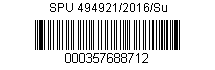  Dodatek č. 3ke Smlouvě o dílo č. 2/2013 (dále jen „SOD“)uzavřené dne 7. 5. 2013mezi smluvními stranami:Objednatel:		Česká republika - Státní pozemkový úřad, 	Pobočka DěčínAdresa:						28. října 979/19, 405 01 Děčín IVe smluvních záležitostech oprávněn jednat: 	Ing. Martin Suchý, pověřený vedením Pobočky DěčínV technických záležitostech oprávněna jednat: 	xxxxxxxxxxxxxxxxxxxxxxxxxxxxxx xxxxxBankovní spojení: 					xxxxxxxxxxxxxxx                                                 Číslo účtu: 						xxxxxxxxxxxxxxx                                                     IČ/DIČ: 						01312774/ není plátcem DPH aZhotovitel:						Geodézie Ledeč nad Sázavou, s. r. o.Adresa: 	Petra Bezruče 1110, 584 01 Ledeč nad Sázavou Ve smluvních záležitostech oprávněna jednat: 	Ing. Miroslava ZávrskáV technických záležitostech oprávněn jednat: 	xxxxxxxxxxxxxxxBankovní spojení: 	xxxxxxxxxxxxxxxxxxxxxxxxxxxxxx xxxxxxxxxxxxxxx Číslo účtu: 						xxxxxxxxxxxxxxxxxIČ/DIČ: 						27493989/CZ27493989Společnost je zapsána v obchodním rejstříku vedeném u KS v Hradci Králové, oddíl C, vložka 22333uzavřely níže uvedeného dne, měsíce a roku tento dodatek č. 3 ke SOD:Název veřejné zakázky Komplexní pozemková úprava v katastrálním území BynovecMísto plnění veřejné zakázkyKatastrální území BynovecObě smluvní strany se dohodly na následující změně smlouvy o dílo:Čl. IPředmět a účel smlouvyPředmětem dodatku č. 3 ke SOD je změna osob oprávněných jednat za SPÚ, Pobočku Děčín a změna termínu dodání dílčích fakturačních celků 2.2. Vypracování návrhu nového uspořádání pozemků a 2.3. Předložení kompletní dokumentace návrhu KPÚ.Čl. IIDůvody vyhotovení dodatku ke SODTermíny dodání dílčích fakturačních celků č. 2.2. a 2.3. se mění z následujících důvodů:- posunutí termínu dodání plánu společných zařízení z důvodu nově zařazených protipovodňových opatření v důsledku přívalových dešťů (viz dodatek č. 2 ke smlouvě o dílo) a tím zkrácení doby nutné pro zpracování následujících prací o 2 měsíce- vlastník pozemků, na kterých má být realizováno protipovodňové opatření, nesouhlasí s umístěním protierozního průlehu a navazujících opatření, bude proto nutné situování průlehu přepracovat, což si vyžádá i dodatečné výškopisné zaměření- požadavek Lesů ČR, s.p. na doměření neevidovaných lesních cest a zbytků cest zaniklých (cca 5600 m)- požadavek Obce Bynovec na směnu některých lesních pozemků s Lesy ČR, s. p.- komplikované řešení polního letiště a střet plochy letiště s doplňkovými cestami C27 a C28- řešení 2 bloků zemědělské půdy, které byly osázeny rybízovými keřiČl. IIIZměny ve smlouvě o dílo1) Na str. 1 SOD bude provedena změna údajů objednatele:Původní text:Ve smluvních záležitostech oprávněn jednat: 	Ing. Martin Suchý, pověřený vedením Pobočky DěčínV technických záležitostech oprávněna jednat: 	xxxxxxxxxxxxxxxxxxxxxxxxxxxxxxxx xxxxxxxxse nahrazuje textem:Ve smluvních záležitostech oprávněna jednat: 	Ing. Jitka Blehová, vedoucí Pobočky DěčínV technických záležitostech oprávněn jednat: 	xxxxxxxxxxxxxxxxxxxxxxxxxxxxxxxxxxx2) Příloha č. 1 ke SOD se mění následovně:Čl. IVZávěrečná ustanoveníDodatek č. 3 ke SOD má 3 strany textu A4 a 2 strany přílohy, je vyhotoven ve čtyřech stejnopisech, z toho ve dvou vyhotoveních pro objednatele, ve dvou vyhotoveních pro zhotovitele, z nichž každý má povahu originálu.Dodatek č. 3 nabývá účinnosti dnem podpisu smluvními stranami. V Děčíně dne    				    V Ledči nad Sázavou dne    Objednatel					    Zhotovitel---------------------------------------------         	    -----------------------------------------------Ing. Jitka Blehová				    Ing. Miroslava Závrskávedoucí Pobočky Děčín                                    jednatelka Geodézie Ledeč nad Sázavou, s.r.o.Státní pozemkový úřadPříloha:  Příloha č. 1 ke SODUcelená část/dílčí fakturační celekUcelená část/dílčí fakturační celekMJPočetMJCena za MJ bez DPH v KčCena bez DPH celkem v KčTermín ukončení2.Návrhové práceNávrhové práceNávrhové práceNávrhové práceNávrhové práceNávrhové práce2.2.Vypracování návrhu nového uspořádání pozemkůha613230140 99028.2.20172.3.Předložení kompletní dokumentace návrhu KoPÚks49 04036 16028.4.2017